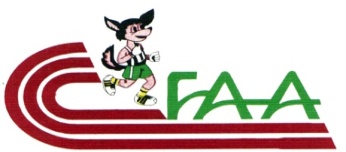 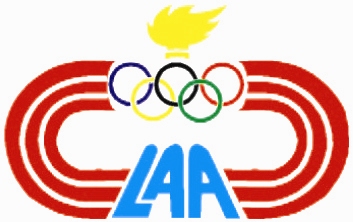 N.B :La Présentation de la licence à Puce  2014-2015  est obligatoirePremier Appel 30mn avant le début de l’épreuve (courses et concours) engagement sur présentation de la licence.Dernier appel :Courses : 15mn avant le début de l’épreuve (accès au terrain).Concours : 20mn avant le début de l’épreuve (accès au terrain). Perche : 30mn avant le début de l’épreuve (accès au terrain).Confirmation des Engagements : doscfaa@live.com N.B :Veuillez Indiquer la date de naissance complète.Confirmation des Engagements : doscfaa@live.comProgrammes HoraireProgrammes HoraireProgrammes HoraireProgrammes HoraireHoraireEpreuvesCatObs.23 :30MarteauDames23 :30PercheDames+Hommes23 :45T.SautHommes23 :45200mHommes00 :00800mHommes00 :153000m SteepleHommes00 :20DisqueDames+Hommes00 :301500mHommes00 :35PoidsDames+Hommes00 :40LongueurDames+Hommes00 :45400mDames01 :00400mHommesFEDERATION  ALGERIENNE  D’ATHLETISMELigue Algéroise d’AthlétismeN°NomPrénomDate de NaissanceDate de NaissanceDate de NaissanceEpreuvesOBSN°NomPrénomJMAEpreuvesOBS01020304050607080910